INDICAÇÃO Nº 4766/2017Sugere ao Poder Executivo Municipal que seja executado o  Recapeamento em toda a extensão  da Rua Mogi Mirim, no Jardim das Laranjeiras, neste município.Excelentíssimo Senhor Prefeito Municipal, Nos termos do Art. 108 do Regimento Interno desta Casa de Leis, dirijo-me a Vossa Excelência para sugerir que, por intermédio do Setor competente, seja executado o recapeamento em toda a extensão da Rua Mogi Mirim, no Jardim das Laranjeiras.Justificativa:Conforme solicitação dos moradores do bairro e demais condutores de veículos que trafegam pela referida via, solicito reparo na camada asfáltica do local acima indicado uma vez que tal problema vem causando transtornos aos munícipes, devido a grande quantidades de buracos formados pela força da enxurrada das chuvas dos últimos dias. Plenário “Dr. Tancredo Neves”, em 25 de abril de 2.017.ISAC GARCIA SORRILLO“Isac Sorrillo”-vereador-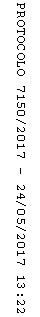 